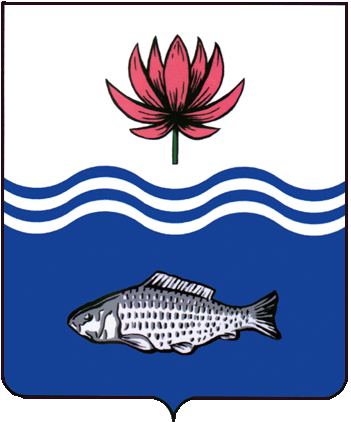 АДМИНИСТРАЦИЯ МО "ВОЛОДАРСКИЙ РАЙОН"АСТРАХАНСКОЙ ОБЛАСТИПОСТАНОВЛЕНИЕОб установлении публичного сервитутаВ соответствии со ст. 11, 23, 39.37-39.39, 39.43, 39.45 Земельного Кодекса Российской Федерации от 25.10.2001 №136-ФЗ, ч. 2 ст. 3.3, ст. 3.6 Федерального закона от 25.10.2001 №137-ФЗ «О введении в действие Земельного кодекса Российской федерации», ст. ст. 15, 37 Федерального закона от 06.10.2003 №131-ФЗ «Об общих принципах организации местного самоуправления в Российской Федерации», постановлением Правительства РФ от 24.02.2009 №160 «О порядке установления охранных зон объектов электросетевого хозяйства и особых условий использования земельных участков, расположенных в границах таких зон», приказом Федеральной службы государственной регистрации, кадастра и картографии от 13.01.2021 г. № П/0004 «Об установлении требований к графическому описанию местоположения границ публичного сервитута, точности определения координат характерных точек границ публичного сервитута, формату электронного документа, содержащего указанные сведения», на основании ходатайств  ПАО «Россети Юг», извещения Администрации муниципального образования «Володарский район» Астраханской области в газете «Заря Каспия» от 28.01.2022 г. администрация МО «Володарский район»ПОСТАНОВЛЯЕТ:1. Установить публичный сервитут в интересах публичного акционерного общества «Россети Юг» (далее - ПАО «Россети Юг», ОГРН 1076164009096), в целях размещения объектов электросетевого хозяйства, их неотъемлемых технологических частей, принадлежащих ПАО «Россети Юг» сроком на 49 лет:1.1. Объект электросетевого хозяйства ВЛ-10кВ ф.20 ПС Володаровка, существующий (год ввода в эксплуатацию – 1986 г.) в отношении земельных участков на территории Астраханской области с кадастровыми номерами:1.2. Объект электросетевого хозяйства ВЛ-10кВ ф.21 ПС Володаровка, существующий (год ввода в эксплуатацию – 1975 г.) в отношении земельных участков на территории Астраханской области с кадастровыми номерами:1.3. Объект электросетевого хозяйства ВЛ-10кВ ф.27 ПС Володаровка, существующий (год ввода в эксплуатацию – 1970 г.) в отношении земельных участков на территории Астраханской области с кадастровыми номерами:1.4. Объект электросетевого хозяйства ВЛ-10кВ ф.7 ПС Мултаново, существующий (год ввода в эксплуатацию – 1983 г.) в отношении земельных участков на территории Астраханской области с кадастровыми номерами:1.5. Объект электросетевого хозяйства ВЛ-10кВ ф.5 ПС Новинка, существующий (год ввода в эксплуатацию – 1989 г.) в отношении земельных участков на территории Астраханской области с кадастровыми номерами:1.6. Объект электросетевого хозяйства ВЛ-6кВ ф.2 ПС Яблонька. существующий (год ввода в эксплуатацию – 1987 г.) в отношении земельных участков на территории Астраханской области с кадастровыми номерами:1.7. Объект электросетевого хозяйства ВЛ-10кВ ф.5 ПС Тишково, существующий (год ввода в эксплуатацию – 1979 г.) в отношении земельных участков на территории Астраханской области с кадастровыми номерами:1.8. Объект электросетевого хозяйства ВЛ-10кВ ф.11 ПС Тишково существующий (год ввода в эксплуатацию – 1982 г.) в отношении земельных участков на территории Астраханской области с кадастровыми номерами:1.9. Объект электросетевого хозяйства ВЛ-10кВ ф.11 ПС Марфино существующий (год ввода в эксплуатацию – 1980 г.) в отношении земельных участков на территории Астраханской области с кадастровыми номерами:2.Сектору информационных технологий организационного отдела администрации муниципального образования «Володарский район» (Поддубнов) в течение пяти рабочих дней со дня издания настоящего постановления:2.1.Обеспечить опубликование настоящего постановления в установленном для официального опубликования (обнародования) муниципальных правовых актов уставом поселения по месту нахождения земельных участков.2.2.Обеспечить опубликование настоящего постановления в сети Интернет на официальном сайте администрации муниципального образования «Володарский район» Астраханской области: http://regionvol.ru/3.Отделу земельных отношений администрации МО «Володарский район» направить копию настоящего постановления:- в Управление Федеральной службы государственной регистрации, кадастра и картографии по Астраханской области;- законному представителю ПАО «Россети Юг» - одновременно со сведениями, предусмотренными пп. 5 п. 7 ст. 39.43 Земельного кодекса Российской Федерации от 25.10.2001 г. №136 – ФЗ4.ПАО «Россети Юг»:4.1.Подготовить документы, необходимые для внесения сведений в Единый государственный реестр недвижимости, об установлении публичного сервитута.4.2.Привести земельные участки в состояние, пригодное для его использования в соответствии с разрешенным использованием, в срок не позднее, чем три месяца после завершения капитального или текущего ремонта, реконструкции, эксплуатации, консервации, сноса инженерного сооружения.5.Контроль за исполнением настоящего постановления оставляю за собой.И.о. заместителя главы по оперативной работе                                                                Р.Т. Мухамбетовот 28.02.2022 г.N 248№ п/пКадастровый номер земельного участкаМестоположение земельного участка130:02:000000:74от молокозавода Володарский до старой эл. подстанции п. Володарский230:02:000000:578от земельных участков с кадастровыми номерами 30:02:060401:28 и 30:02:060401:30 до ПС "Володарская"330:02:000000:114Астраханская обл, р-н Володарский, п Володарский430:02:000000:111Астраханская обл, р-н Володарский, п Володарский, ул Садовая, 44 "в"530:02:060301:72ЕЗП 30:02:000000:4Астраханская обл, р-н Володарский, от ПС "Володаровка" до ПС "Тумак"630:02:060301:15830, р-н Володарский, п Володарский,Астраханская область, р-н Володарский, МО "Поселок Володарский"730:02:060301:11930, р-н Володарский,бугор Долгино ,в 1,5 км западнее от автодороги Астрахань -Зеленга,Астраханская обл, р-н Володарский, бугор Долгино ,в 1,5 км западнее от автодороги Астрахань -Зеленга830:02:060401:7Астраханская область, р-н Володарский, примерно в 1800 м на север от точки пересечения автодороги Володарский-Зеленга и ерика Макарка930:02:060107:823Астраханская область, р-н Володарский, МО "Поселок Володарский"1030:02:060107:801Астраханская область, р-н Володарский, п Володарский,ул Садовая, 44"а"1130:02:060107:615Астраханская обл, р-н Володарский, п Володарский, ул Садовая, 44 б1230:02:060107:6Астраханская область, р-н. Володарский, п. Володарский, ул. Садовая, 441330:02:000000:1133Астраханская область, Володарский район1430:02:000000:1143Астраханская область, Володарский район1530:02:060104:82Астраханская обл, р-н Володарский, п Володарский, ул Победы, 5116А также, в соответствии с пунктом 4 статьи 39.43 Земельного кодекса Российской Федерации, в отношении земельных участков сведения о прохождении границ, которых не содержатся в Едином государственном реестре недвижимости, но фактически расположены в границах, устанавливаемого публичного сервитута, объекта электросетевого хозяйства ВЛ-10кВ ф.20 ПС Володаровка, в границах кадастровых кварталов 30:02:060301, 30:02:060401, 30:02:060107А также, в соответствии с пунктом 4 статьи 39.43 Земельного кодекса Российской Федерации, в отношении земельных участков сведения о прохождении границ, которых не содержатся в Едином государственном реестре недвижимости, но фактически расположены в границах, устанавливаемого публичного сервитута, объекта электросетевого хозяйства ВЛ-10кВ ф.20 ПС Володаровка, в границах кадастровых кварталов 30:02:060301, 30:02:060401, 30:02:060107№ п/пКадастровый номер земельного участкаМестоположение земельного участка130:02:060105:1062Астраханская область, р-н Володарский, п. Володарский, ул. Маяковского, 48230:02:060105:1061Астраханская область, р-н Володарский, п. Володарский, ул. Маяковского, 48 "б"330:02:090501:454Астраханская область, Володарский район, вдоль левого берега р. Чурка430:02:090501:119Астраханская область, р-н Володарский, подъезд к с. Разбугорье от автомобильной дороги общего пользования регионального значения Козлово-Мултаново на км 3,953530:02:090501:118Астраханская область, р-н Володарский, подъезд к с. Разбугорье от автомобильной дороги общего пользования регионального значения Козлово-Мултаново на км 3,147630:02:060104:82Астраханская обл, р-н Володарский, п Володарский, ул Победы, 51730:02:060104:32обл. Астраханская, р-н Володарский, п. Володарский, ул. Маяковского, 44830:02:060104:1807Астраханская область, р-н Володарский, п. Володарский ул. Дорожная, ул. Каспийская930:02:060104:1577Астраханская область, р-н Володарский, п Володарский, ул Зеленая, 91030:02:090301:73Астраханская область, р-н Володарский, с. Мешково, в 150 м на северо-восток от существующего кладбища с. Мешково1130:02:000000:3Астраханская обл, р-н Володарский, ВЛ-35кв, от ПС "Володаровка" до ПС "Марфино "1230:02:091701:122Астраханская область, Володарский район, МО "Козловский сельсовет", в 1.2 км восточнее п. Паромный1330:02:090401:583Астраханская область, р-н Володарский, п. Паромный, ул. Набережная, 5-Д1430:02:090401:344Астраханская область, р-н Володарский, п. Паромный, ул. Молодежная, 1 а1530:02:090202:90Астраханская обл, р-н Володарский, с Козлово, ул Центральная, 71630:02:090202:796Астраханская обл, р-н Володарский, с Козлово, ул Олимпийская1730:02:090202:794Астраханская обл, р-н Володарский, в 650 м. на северо-запад от центра села Козлово1830:02:090202:704Астраханская область, р-н Володарский, с Козлово, ул Олимпийская, 29 кв. 21930:02:090202:574Астраханская область, р-н. Володарский, с. Козлово, ул. Зеленая2030:02:090202:57Астраханская обл, р-н Володарский, с Козлово, ул Молодежная, 172130:02:090202:411Астраханская область, р-н. Володарский, с. Козлово, ул. Молодежная2230:02:090202:41Астраханская область, р-н Володарский, п Паромный, ул Молодежная,2"а"2330:02:090202:405Астраханская область, р-н. Володарский, с. Козлово, ул. Центральная2430:02:090202:390Астраханская обл, р-н Володарский, с Козлово, ул Зеленая, 102530:02:090202:29Астраханская область, р-н. Володарский, с. Козлово, ул. Центральная2630:02:090202:28Астраханская обл, р-н Володарский, с Козлово, ул Центральная, 112730:02:090202:23Астраханская обл, р-н Володарский, с Козлово, ул Молодежная, 13а2830:02:090202:2102Астраханская область, Володарский район, с. Козлово, ул. Молодежная 142930:02:090202:2092Астраханская область, Володарский муниципальный район, сельское поселение Козловский сельсовет, село Козлово, улица Центральная, з/у 213030:02:090202:2091Астраханская область, Володарский, муниципальный район, Сельское поселение Козловский сельсовет, село Козлово, улица Центральная,193130:02:090202:1853Астраханская область, р-н Володарский3230:02:090202:1833Астраханская область, р-н Володарский, с Козлово, ул Олимпийская, 29, кв 23330:02:090202:1754Астраханская область, Володарский район, с. Козлово, ул. Зеленая, 15 "в"3430:02:090202:1541Астраханская область, р-н Володарский, с. Козлово, ул. Центральная, 173530:02:090202:1432Астраханская область, р-н Володарский, с.Козлово, ул.Зеленая, 12 б3630:02:090202:1415Астраханская обл., Володарский район, с. Козлово, ул. Молодежная, 233730:02:090202:1402Астраханская область, р-н Володарский, с. Козлово, ул. Школьная, 31-В3830:02:090202:1392Астраханская обл., р-н Володарский, с. Козлово, ул. Набережная, 50 кв.23930:02:090901:77Астраханская область, р-н Володарский, с Ямное, ул Молодежная, 74030:02:090901:5Астраханская обл, р-н Володарский, Володарский район, расположен в 20 м Юго-Восточнее бугра Малый Борфон4130:02:090901:414Астраханская область, Володарский район, с. Ямное, ул. Ново-Ямнинская, 3 "б"4230:02:090901:406Астраханская область, р-н Володарский, в границах землепользования СПК "Марфинский", примерно 550 м на юго-восток от с. Ямное4330:02:090901:404Астраханская область, Володарский район, с. Ямное, ул. Ново-Ямнинская, 64430:02:090901:4Астраханская обл, р-н Володарский, с Ямное, ул Молодежная, 22, кв. 24530:02:090901:291Астраханская область, р-н Володарский, с Ямное, ул Набережная4630:02:090901:285Астраханская область, р-н Володарский, с Ямное, ул Набережная, 9 "б"4730:02:090901:259Астраханская область, р-н Володарский, с. Ямное, ул. Набережная, 9 А4830:02:090901:18Астраханская обл, р-н Володарский, с Ямное, ул Молодежная, 3 "а"4930:02:090901:159Астраханская область, р-н Володарский, с Ямное, ул Набережная, 95030:02:090901:119Астраханская область, р-н. Володарский, с. Ямное, ул. Молодежная5130:02:000000:74Астраханская обл, р-н Володарский, от молокозавода Володарский до старой эл. подстанции п. Володарский5230:02:000000:72Астраханская область, р-н Володарский, п Чуркин5330:02:000000:718Астраханская область, р-н Володарский, п Паромный, ул Набережная, 15430:02:000000:578Астраханская область, р-н Володарский, от земельных участков с кадастровыми номерами 30:02:060401:28 и 30:02:060401:30 до ПС "Володарская"5530:02:000000:514Астраханская область, р-н Володарский, п. Чуркин5630:02:000000:295Астраханская обл, р-н Володарский, МО "Козловский сельсовет"5730:02:000000:283Астраханская обл, р-н Володарский, МО «Козловский сельсовет»5830:02:000000:271Астраханская обл, р-н Володарский, МО «Большемогойский сельсовет»5930:02:000000:270Астраханская обл, р-н Володарский, МО «Козловский сельсовет»6030:02:000000:1035Астраханская обл, Володарский р-н, в границах землепользования СПК "Марфинский" примерно 550 м на юго-восток от с. Мешково6130:02:090401:754Астраханская область, Володарский район, п. Паромный, ул. Молодежная, 3"Г"6230:02:090401:751Астраханская обл, Володарский р-н, п.Паромный, ул.Молодежная, 2 "б"6330:02:090401:749Астраханская область, Володарский муниципальный район, Сельское поселение Козловский сельсовет, п. Паромный, улица Солнечная, з/у 34А6430:02:090401:731Астраханская область, Володарский район, п. Паромный ул. Солнечная6530:02:090401:358Астраханская область, р-н Володарский, п Паромный, ул Береговая,1 "а"6630:02:090401:352Астраханская область, р-н. Володарский, п. Паромный, ул. Молодежная6730:02:090401:279Астраханская область, р-н. Володарский, п. Паромный, ул. Солнечная6830:02:090401:27Астраханская область, р-н. Володарский, п. Паромный, ул. Береговая6930:02:090401:265Астраханская область, р-н. Володарский, п. Паромный, ул. Солнечная, д. 21/27030:02:090401:262Астраханская область, р-н Володарский, п Паромный, ул Солнечная, 17, кв 17130:02:090401:22Астраханская область, р-н. Володарский, п. Паромный, ул. Молодежная7230:02:090401:14Астраханская обл, р-н Володарский, п Паромный, ул Солнечная, 327330:02:090101:99Астраханская область, р-н Володарский, п Диановка, ул Лесная, 197430:02:090101:98Астраханская обл, р-н Володарский, п Диановка, ул Лесная, 9-А7530:02:090101:55Астраханская область, р-н Володарский, примерно в 500 м на северо-восток от п. Диановка7630:02:090101:53Астраханская область, р-н Володарский, п. Диановка, ул. Лесная, 147730:02:090101:305Астраханская область, Володарский район, в 1,15 км восточнее п. Диановский7830:02:090101:301Астраханская обл, Володарский р-н, в 0,9 км восточнее с. Диановка7930:02:090101:298Астраханская обл, Володарский р-н, п. Диановка, ул. Лесная, 6 "в"8030:02:090101:184Астраханская область, Володарский район, п. Диановка, ул.Лесная, 4 "г"8130:02:090101:161Астраханская область, р-н Володарский, на участке "Тихий"8230:02:090101:108Астраханская область, р-н Володарский, п. Диановка, ул. Лесная, 18-А8330:02:090101:106Астраханская область, р-н Володарский, примерно в 500 м восточнее п.Диановка8430:02:090101:105Астраханская обл, р-н Володарский, п Диановка, ул Лесная, 218530:02:090101:100Астраханская область, р-н Володарский, п Диановка, ул Лесная, 12-г8630:02:040801:74Астраханская обл., р-н Володарский, п. Чуркин, ул. Садовая, 28730:02:040801:52Астраханская обл, р-н Володарский, п Чуркин, ул Садовая, 2, кв. 158830:02:040801:27Астраханская область, р-н Володарский, п Чуркин, ул Садовая, 2, относится к кв. 28930:02:040401:72Астраханская область, р-н. Володарский, с. Ильинка, ул. Речная9030:02:040401:48обл. Астраханская, р-н Володарский, с. Ильинка, ул. Речная, 279130:02:040401:24Астраханская обл, р-н Володарский, с Ильинка, ул Речная, 409230:02:040401:156Астраханская обл, р-н Володарский, с Ильинка9330:02:040302:112Астраханская область, р-н Володарский, вдоль правого берега р. Колки, вдоль с. Верхние Колки9430:02:000000:1045Астраханская обл, Володарский район9530:02:090101:307Астраханская область, Володарский район, примерно 1,35 км восточнее п. Диановка9630:02:090901:432Астраханская область, Володарский р-н, с. Ямное, ул. Солнечная , 2Б9730:02:091901:1Астраханская обл, р-н Володарский, расположенный в 300 м. севернее п. Диановка9830:02:040401:8Астраханская обл, р-н Володарский, с Ильинка, ул Речная, 189930:02:040401:40Астраханская обл, р-н Володарский, с Ильинка, ул Речная, 1910030:02:040401:41Астраханская обл, р-н Володарский, с Ильинка, ул Речная, 2410130:02:040401:42Астраханская обл, р-н Володарский, с Ильинка, ул Речная, 2110230:02:040401:43Астраханская обл, р-н Володарский, с Ильинка, ул Речная, 2210330:02:090501:490Астраханская область, Володарский район, с. Разбугорье, ул Д.Нурпейсовой, 22"Г"10430:02:000000:1102Астраханская область, Володарский район, примерно 9,1 км на юго-восток от с. Большой Могой105А также, в соответствии с пунктом 4 статьи 39.43 Земельного кодекса Российской Федерации, в отношении земельных участков сведения о прохождении границ, которых не содержатся в Едином государственном реестре недвижимости, но фактически расположены в границах, устанавливаемого публичного сервитута, объекта электросетевого хозяйства ВЛ-10кВ ф.21 ПС Володаровка, в границах кадастровых кварталов 30:02:060105, 30:02:090501, 30:02:060104, 30:02:090301, 30:02:091701, 30:02:090401, 30:02:090202, 30:02:090901, 30:02:090101, 30:02:040801, 30:02:040401, 30:02:040302А также, в соответствии с пунктом 4 статьи 39.43 Земельного кодекса Российской Федерации, в отношении земельных участков сведения о прохождении границ, которых не содержатся в Едином государственном реестре недвижимости, но фактически расположены в границах, устанавливаемого публичного сервитута, объекта электросетевого хозяйства ВЛ-10кВ ф.21 ПС Володаровка, в границах кадастровых кварталов 30:02:060105, 30:02:090501, 30:02:060104, 30:02:090301, 30:02:091701, 30:02:090401, 30:02:090202, 30:02:090901, 30:02:090101, 30:02:040801, 30:02:040401, 30:02:040302№ п/пКадастровый номер земельного участкаМестоположение земельного участка130:02:060103:98Астраханская обл, р-н Володарский, п Володарский, ул Садовая, 61230:02:060103:732Астраханская область, р-н. Володарский, п. Володарский, ул. Юбилейная330:02:060103:706Астраханская обл, р-н Володарский, п Володарский, ул Мичурина, 26 "а"430:02:060103:210Астраханская обл, р-н Володарский, п Володарский, ул Юбилейная, 2530:02:060103:1954Астраханская область, Володарский район, п. Володарский, ул. Мичурина, 28 "а"630:02:060103:1945Российская Федерация, Астраханская область, Володарский район, п. Володарский, ул. Мичурина, 20аб730:02:060103:1930Астраханская область, р-н Володарский, п Володарский, ул Свердлова, 45 "г"830:02:060103:1929Астраханская область, р-н Володарский, п Володарский, ул Свердлова, 45 "в"930:02:060103:1483Астраханская область, р-н Володарский, п. Володарский, ул. Мичурина, 20 "в"1030:02:060103:1482Астраханская область, р-н Володарский, п. Володарский, ул. Мичурина, 20 "ва"1130:02:060103:1354Астраханская область, р-н Володарский, п. Володарский, ул. Юбилейная, 81230:02:060103:1315Астраханская область, р-н Володарский, от точки врезки по ул.Мичурина до индивидуального жилого дома по ул.Мичурина, 531330:02:060103:1278Астраханская обл, р-н Володарский, п Володарский, ул Мичурина, 281430:02:060103:1131Астраханская область, р-н. Володарский, п. Володарский, ул. Мичурина 431530:02:060103:111Астраханская обл, р-н Володарский, п Володарский, ул Мичурина, 26, квартира 21630:02:060103:1109Астраханская обл, р-н Володарский, п Володарский, ул Мичурина, 451730:02:040201:498Астраханская область, р-н Володарский, с Болдырево, ул Школьная, 1 "а"1830:02:040201:471Астраханская область, р-н Володарский, с Болдырево, ул Набережная, 41в1930:02:040201:135Астраханская обл, р-н Володарский, с Болдырево, ул Набережная, 42 "б"2030:02:060104:82Астраханская обл, р-н Володарский, п Володарский, ул Победы, 512130:02:000000:37Астраханская обл, р-н Володарский, ВЛ-35 кВ "Марфино"2230:02:060102:2144Астраханская область, р-н Володарский, п Володарский, ул Садовая, 502330:02:000000:947Астраханская область, Володарский район, с. Болдырево2430:02:000000:943Астраханская область, Володарский район, в 700м восточнее с. Таловинка2530:02:000000:687Астраханская область, Володарский район, с Болдырево, ул. Набережная от дома № 1 до № 79, ул. Школьная от дома № 1 до дома № 24, пер. Молодежный от дома № 1 до здания МКОУ "Болдыревская ООШ имени Азербаева Даниила", ул. Молодежная от дома № 1 до дома № 62630:02:000000:680Астраханская область, Володарский район, с.Большой Могой, ул. Набережная от дома № 1 до №112, ул. Мира от дома № 1 до дома 14, ул. Колхозная от дома № 1 до дома № 12, ул. 1 Мая от дома № 1 до дома № 13, ул. Ленина от дома № 1 до дома № 31, ул. Победы от дома № 1 до персечения с ул. Советская дом 23, ул. Советская от дома № 1 до здания МБОУ "Большемогойская СОШ", ул. П.Романова № 1 до дома № 55, ул. Молодежная от дома № 1 до дома № 182730:02:000000:308Астраханская обл, р-н Володарский, п Володарский, от колодца по ул. Гагарина до очистных сооружений2830:02:000000:287Астраханская обл, р-н Володарский, МО «Алтынжарский сельсовет»2930:02:000000:279Астраханская обл, р-н Володарский, МО «Большемогойский сельсовет»3030:02:000000:278Астраханская область, р-н Володарский, МО «Актюбинский сельсовет»3130:02:000000:277Астраханская область, р-н Володарский, МО «Алтынжарский сельсовет»3230:02:000000:275Астраханская обл, р-н Володарский, МО «Поселок Володарский»3330:02:000000:271Астраханская обл, р-н Володарский, МО «Большемогойский сельсовет»3430:02:000000:114Астраханская обл, р-н Володарский, п Володарский3530:02:000000:1021Астраханская область, Володарский район3630:02:100101:505Астраханская область, р-н Володарский, с. Крутое, ул Курмангазы, 463730:02:100101:494Астраханская обл, р-н Володарский, МО «Крутовский сельсовет»3830:02:100101:301Астраханская область, р-н. Володарский, с. Крутое, ул. Школьная, 223930:02:100101:20Астраханская область, р-н. Володарский, с. Крутое, ул. Школьная4030:02:100101:161Астраханская обл, р-н Володарский, с Крутое, ул Курмангазы, 104130:02:000000:430, р-н Володарский,от ПС "Володаровка" до ПС "Тумак",Астраханская обл, р-н Володарский, от ПС "Володаровка" до ПС "Тумак"4230:02:100102:10Астраханская обл, р-н Володарский, МО «Крутовский сельсовет»4330:02:060107:823Астраханская область, р-н Володарский, МО "Поселок Володарский"4430:02:060101:9111Астраханская область, Володарский р-н, п Володарский, ул Архаровская, 7 "б"4530:02:060101:8913Астраханская область, р-н Володарский, п Володарский, ул Дзержинского, д 1014630:02:060101:8870Астраханская область, р-н Володарский, п Володарский, ул Дзержинского, 974730:02:060101:8829Астраханская область, р-н Володарский, п Володарский, ул Мостовая, 274830:02:060101:8797Астраханская область, Володарский район, п. Володарский, ул. С.Максимова, 1 "б"4930:02:060101:8793Астраханская область, Володарский район, п. Володарский, ул. С.Максимова, 1 "в"5030:02:060101:8792Астраханская область, Володарский район, п. Володарский, ул. С.Максимова, 1 "а"5130:02:060101:8530Астраханская область, р-н Володарский, п. Володарский, ул. Мостовая, 295230:02:060101:7754Астраханская область, р-н Володарский, п. Володарский, ул. Архаровская, 1 "А"5330:02:060101:7699Астраханская обл, р-н Володарский, примерно в 400 м юго-западнее паромной переправы через р. Таловая5430:02:060101:52Астраханская обл, р-н Володарский, п Володарский, ул Молодежная, 165530:02:060101:511Астраханская область, р-н. Володарский, п. Володарский, ул. Гоголя5630:02:060101:46Астраханская обл, р-н Володарский, п Володарский, ул М. Жансултанова, 3а5730:02:060101:45Астраханская обл, р-н Володарский, п Володарский, ул М. Жансултанова, 75830:02:060101:3806Астраханская обл, р-н Володарский, п Володарский, ул Гоголя, 1 "а"5930:02:060101:3805Астраханская обл, р-н Володарский, п Володарский, ул Гоголя, 1 "в"6030:02:060101:3796Астраханская обл, р-н Володарский, п Володарский, ул Молодежная, 22 "б"6130:02:060101:3787Астраханская обл, р-н Володарский6230:02:060101:3654Астраханская область, р-н. Володарский, п. Володарский, ул. М.Жансултанова6330:02:060101:31Астраханская обл., р-н Володарский, п. Володарский, ул. Гоголя, 3"а"6430:02:060101:1537Астраханская область, р-н. Володарский, п. Володарский, ул. Д.Нурпейсовой, 136530:02:060101:1536Астраханская обл, р-н Володарский, п Володарский, ул Д.Нурпейсовой, 11 а6630:02:060101:1535Астраханская область, р-н. Володарский, п. Володарский, ул. Д.Нурпейсовой6730:02:060101:1534Астраханская область, р-н. Володарский, п. Володарский, ул. Д.Нурпеисовой6830:02:060101:1452Астраханская обл, р-н Володарский, п Володарский, ул Гоголя, 56930:02:060101:14Астраханская обл, р-н Володарский, п Володарский, ул Молодежная, 20 "а"7030:02:060101:1244Астраханская область, р-н. Володарский, п. Володарский, ул. Архаровская7130:02:060101:1225Астраханская область, р-н Володарский, п. Володарский, ул. Гоголя, 77230:02:060101:1194Астраханская область, р-н. Володарский, п. Володарский, ул. Д.Нурпейсовой7330:02:060101:1187Астраханская область, р-н. Володарский, п. Володарский, ул. Молодежная7430:02:060101:1186Астраханская обл., р-н Володарский, п. Володарский, ул. Молодежная, 137530:02:041801:53Астраханская область, р-н Володарский, расположенный в 800 м. на восток от с.Большой Могой7630:02:041301:4Астраханская обл, р-н Володарский, уч. Красный, от с. Черный Бугор, 1,5 км., север7730:02:041201:8Астраханская область, р-н. Володарский7830:02:041201:7Астраханская обл, р-н Володарский, в границах землепользования к-за "Ленинский путь", расположенный на участке "Красный", ориентировочно 1,6 км на юг от с. Большой Могой7930:02:040701:48Астраханская обл, р-н Володарский, МО "Большемогойский сельсовет"8030:02:040602:112Астраханская область, Володарский район, бугор "Менешауский", в 0.4 км восточнее с. Менешау8130:02:040502:7Астраханская область, р-н. Володарский8230:02:040502:6Астраханская область, р-н. Володарский8330:02:040101:980Астраханская область, р-н Володарский, с. Большой Могой, ул. Молодежная, 378430:02:040101:973Астраханская обл, р-н Володарский, с Большой Могой, ул Победы, 88530:02:040101:9Астраханская обл, р-н Володарский, с Большой Могой, ул Ленина, 318630:02:040101:478Астраханская обл, р-н Володарский, с Большой Могой, ул Молодежная, 7, квартира 18730:02:040101:464Астраханская обл, р-н Володарский, с Большой Могой, ул Советская, 308830:02:040101:383Астраханская обл, р-н Володарский, с Большой Могой, ул Мира, 48930:02:040101:355Астраханская обл, р-н Володарский, с Большой Могой, ул П.Романова, 38а9030:02:040101:354Астраханская область, р-н. Володарский, с. Большой Могой, ул. П.Романова9130:02:040101:345Астраханская обл, р-н Володарский, с Большой Могой, ул П.Романова, 289230:02:040101:22Астраханская обл, р-н Володарский, с Большой Могой, ул Молодежная, 229330:02:040101:1308Астраханская область, Володарский район, с. Большой Могой, ул. Ленина, 31 "а"9430:02:040101:12Астраханская обл, р-н Володарский, с Большой Могой, ул Советская, 239530:02:040101:1045Астраханская область, р-н Володарский, с Большой Могой, ул Победы, 6а9630:02:030901:9Астраханская область, Володарский район, в 1,2 км. севернее с. Казенный Бугор9730:02:030901:3Астраханская область, р-н Володарский, вдоль реки Капчик с северной части, к югу до ерика Керайгыр, с юго-западной части река Тепленькая переходит в реку Терновая до северной части земельного участка омываемый рекой Капчик9830:02:010402:196Астраханская область, р-н Володарский, п Таловинка9930:02:010302:5Астраханская обл, р-н Володарский10030:02:010301:945Астраханская область, Володарский район, п. Трубный, ул. Советская 2110130:02:010301:774Астраханская область, Володарский район, п.Трубный, ул.Советская дом 2110230:02:010301:665Астраханская область, р-н Володарский, п. Трубный, пер. Мирный, 11 "б"10330:02:010301:638Астраханская обл., р-н Володарский, п. Трубный, ул. Советская, 2310430:02:010301:435Астраханская обл., р-н Володарский, п. Трубный, ул. Молодежная, 410530:02:010301:434Астраханская обл, р-н Володарский, п Трубный, ул Курмангазы, 1010630:02:010301:433Астраханская обл, р-н Володарский, МО "Актюбинский сельсовет", п. Трубный, земельный участок №110730:02:010301:420Астраханская область, р-н Володарский, п Трубный, ул Советская, 2110830:02:010301:21Астраханская обл., р-н Володарский, п. Трубный, пер. Мирный, 910930:02:010301:209Астраханская область, р-н. Володарский, п. Трубный, пер. Мирный11030:02:040701:49Астраханская обл, р-н Володарский, в 750 м юго-восточнее от села Черный Бугор, вдоль реки Сарбай11130:02:000000:1143Астраханская область, Володарский район11230:02:060101:9149Астраханская область, Володарский район11330:02:000000:1130Астраханская область, Володарский район11430:02:000000:1131Астраханская область, Володарский район11530:02:000000:1135Астраханская область, Володарский район11630:02:000000:1136Астраханская область, Володарский район11730:02:000000:1138Астраханская область, Володарский район11830:02:030202:115Астраханская область, Володарский район, между с. Коровье и ер. Без названия11930:02:000000:1083Астраханская область, Володарский район, п. Трубный, пер. Мирный, 912030:02:100101:1Астраханская обл, р-н Володарский, с Крутое, ул Садовая, 4121А также, в соответствии с пунктом 4 статьи 39.43 Земельного кодекса Российской Федерации, в отношении земельных участков сведения о прохождении границ, которых не содержатся в Едином государственном реестре недвижимости, но фактически расположены в границах, устанавливаемого публичного сервитута, объекта электросетевого хозяйства ВЛ-10кВ ф.27 ПС Володаровка, в границах кадастровых кварталов 30:02:060103, 30:02:040201, 30:02:060104, 30:02:060102, 30:02:100101, 30:02:100102, 30:02:060107, 30:02:060101, 30:02:041801, 30:02:041301, 30:02:041201, 30:02:040701, 30:02:040602, 30:02:040502, 30:02:040101, 30:02:030901, 30:02:010402, 30:02:010302, 30:02:010301А также, в соответствии с пунктом 4 статьи 39.43 Земельного кодекса Российской Федерации, в отношении земельных участков сведения о прохождении границ, которых не содержатся в Едином государственном реестре недвижимости, но фактически расположены в границах, устанавливаемого публичного сервитута, объекта электросетевого хозяйства ВЛ-10кВ ф.27 ПС Володаровка, в границах кадастровых кварталов 30:02:060103, 30:02:040201, 30:02:060104, 30:02:060102, 30:02:100101, 30:02:100102, 30:02:060107, 30:02:060101, 30:02:041801, 30:02:041301, 30:02:041201, 30:02:040701, 30:02:040602, 30:02:040502, 30:02:040101, 30:02:030901, 30:02:010402, 30:02:010302, 30:02:010301№ п/пКадастровый номер земельного участкаМестоположение земельного участка130:02:131401:11Астраханская область, р-н Володарский230:02:000000:663Астраханская область, р-н Володарский, Мултановский сельсовет, Калининский сельсовет, с. Мултаново, с. Лебяжье, с. Барановка, с. Сармантаевка, с. Нововасильево, с. Блиново330:02:000000:648Астраханская область, р-н Володарский, расположенного в границах муниципального образования "Мултановский сельсовет"430:02:000000:472Астраханская область, р-н Володарский, от с. Блиново до ООО "Рыбацкая пристань"530:02:000000:289Астраханская обл, р-н Володарский, МО «Мултановский сельсовет»630:02:131201:1в границах землепользования колхоза "Память Ильича" в 1 км на юго-запад от с.Блиново, в 4 км на юго-восток от с.Нововасильево730:02:131101:117Астраханская область, Володарский район, в границах землепользования колхоза "Память Ильича", примерно 210 м на восток от северной части с. Нововасильево830:02:131101:116Астраханская область, р-н Володарский, в границах землепользования колхоза "Память Ильича", примерно 250 м на восток от северной части с. Нововасильево930:02:130901:4Астраханская обл, р-н Володарский, с Мултаново, в границах землепользования к-за "Память Ильича", уч. Лебяжинский, между реками Лебяжья и Каширская в 5.0 км. на северо-запад от с. Блиново1030:02:130901:27Астраханская область, р-н Володарский, в границах землепользования колхоза "Память Ильича", примерно 3,4 км на северо-восток от с. Мултаново1130:02:130901:23Астраханская область, р-н Володарский, в границах землепользования колхоза "Память Ильича", примерно 2,1 км на северо-запад от с. Блиново1230:02:130901:2Астраханская область, р-н Володарский, с Мултаново, в границах землепользования к-за "Память Ильича" уч. Лебяжинский, между реками Лебяжья и Каширская, в 3.1 км. на северо-запад от с. Блиново1330:02:130901:18Астраханская обл, р-н Володарский, в границах землепользования колхоза "Память Ильича", на левом берегу р.Каширская, возле слияния ер. Явсятский, и р. Каширская, примерно 1,1 км на северо-восток от с. Нововасильево1430:02:130901:14Астраханская обл., р-н Володарский, в границах землепользования колхоза "Память Ильича" примерно в 1,3 км. на северо-восток от с. Нововасильево1530:02:130901:12Астраханская обл, р-н Володарский, в границах землепользования колхоза "Память Ильича" примерно в 1,4 км. на северо-восток от с. Нововасильево1630:02:130602:8Астраханская область, р-н Володарский, примерно в 4,8 км. юго - восточнее с. Мултаново1730:02:130602:3Астраханская область, р-н. Володарский1830:02:130301:395Астраханская область, р-н Володарский, расположенного в границах муниципального образования "Мултановский сельсовет"1930:02:130301:394Астраханская область, р-н Володарский, на правом берегу р.Васильевка 5,0 км, 5,6 км и 6,1 км на юго-восток от с.Мултаново 7,0 км, 6,3 км и 5,5 км на запад от с. Блиново2030:02:130301:252Астраханская обл, р-н Володарский, ориентировочно 600 м на северо-запад от с. Нововасильево2130:02:130301:249Астраханская обл, р-н Володарский, в границах землепользования колхоза "Память Ильича", с.Нововасильево в 700 м на северо-запад2230:02:130301:246Астраханская область, р-н. Володарский, с. Нововасильево, ул. Кирова2330:02:130102:10Астраханская обл, р-н Володарский, с Мултаново, ул Амангельды, 2624А также, в соответствии с пунктом 4 статьи 39.43 Земельного кодекса Российской Федерации, в отношении земельных участков сведения о прохождении границ, которых не содержатся в Едином государственном реестре недвижимости, но фактически расположены в границах, устанавливаемого публичного сервитута, объекта электросетевого хозяйства ВЛ-10кВ ф.7 ПС Мултаново, в границах кадастровых кварталов 30:02:131401, 30:02:131201, 30:02:131101, 30:02:130901, 30:02:130602, 30:02:130301, 30:02:130102А также, в соответствии с пунктом 4 статьи 39.43 Земельного кодекса Российской Федерации, в отношении земельных участков сведения о прохождении границ, которых не содержатся в Едином государственном реестре недвижимости, но фактически расположены в границах, устанавливаемого публичного сервитута, объекта электросетевого хозяйства ВЛ-10кВ ф.7 ПС Мултаново, в границах кадастровых кварталов 30:02:131401, 30:02:131201, 30:02:131101, 30:02:130901, 30:02:130602, 30:02:130301, 30:02:130102№ п/пКадастровый номер земельного участкаМестоположение земельного участка130:02:020101:914Астраханская обл, р-н Володарский, с Алтынжар, ул Серика Ажгалиева, 4230:02:020101:912Астраханская обл, р-н Володарский, с Алтынжар, ул Победы, 1 "б"330:02:020101:901Астраханская область, р-н. Володарский, с. Алтынжар, ул. Курмангазы430:02:020101:900Астраханская область, р-н. Володарский, с. Алтынжар, ул. Курмангазы530:02:020101:889Астраханская область, р-н Володарский, с Алтынжар, ул Центральная, 46 "А"630:02:020101:8Астраханская обл, р-н Володарский, с Алтынжар, ул Степная, 3730:02:020101:4Астраханская обл, р-н Володарский, с Алтынжар, ул Центральная, 46830:02:020101:342Астраханская область, р-н Володарский, с Алтынжар, ул Новостройная, д 7930:02:020101:300Астраханская область, р-н. Володарский, с. Алтынжар, ул. Курмангазы1030:02:020101:21Астраханская обл, р-н Володарский, с Алтынжар, ул Новостройная, 31130:02:020101:1443Астраханская область, р-н Володарский, с Алтынжар, ул Центральная, 221230:02:020101:1433Астраханская область, Володарский район, с. Алтынжар, ул. Курмангазы, 1 "д"1330:02:020101:1238Астраханская область, р-н Володарский, с. Алтынжар, ул. Новостройная, 8 а1430:02:020101:1163Астраханская обл, р-н Володарский, с Алтынжар, ул Победы, 1 "а"1530:02:000000:526Астраханская область, р-н Володарский, от насосной станции, вдоль трассы, до п. Камардан1630:02:000000:287Астраханская обл, р-н Володарский, МО «Алтынжарский сельсовет»1730:02:000000:277Астраханская область, р-н Володарский, МО «Алтынжарский сельсовет»1830:02:000000:274Астраханская область, р-н Володарский, МО «Новинский сельсовет»1930:02:000000:262Астраханская обл, р-н Володарский, с. Алтынжар2030:02:020301:7Астраханская обл, р-н Володарский, п Камардан, ул Центральная, 242130:02:020301:27Астраханская обл, р-н Володарский, п Камардан, ул Береговая, 31 "б"2230:02:020301:196Астраханская обл, р-н Володарский, п Камардан, ул Береговая, 52330:02:020301:184Астраханская область, р-н. Володарский, п. Камардан, ул. Береговая, 22430:02:000000:4Астраханская обл, р-н Володарский, от ПС "Володаровка" до ПС "Тумак"2530:02:020302:4Астраханская область, р-н Володарский, вдоль правого берега р. Камардан, в 400 м. восточнее с. Егин - Аул2630:02:141001:9Астраханская обл, р-н Володарский, 600 м. северо-западнее с. Новинка, на левом берегу р. Камардан, вдоль автотрассы п. Володарский - с. Новинка.2730:02:141001:8Астраханская обл, р-н Володарский, 600 м. северо-западнее с. Новинка, на левом берегу р. Камардан, вдоль автотрассы п. Володарский - с. Новинка.2830:02:141001:7Астраханская обл, р-н Володарский, 600 м. северо-западнее с. Новинка, на левом берегу р. Камардан, вдоль автотрассы п. Володарский - с. Новинка.2930:02:141001:6Астраханская обл, р-н Володарский, 600 м. северо-западнее с. Новинка, на левом берегу р. Камардан, вдоль автотрассы п. Володарский - с. Новинка3030:02:141001:5Астраханская обл, р-н Володарский, 600 м. северо-западнее с. Новинка, на левом берегу р. Камардан, вдоль автотрассы п. Володарский - с. Новинка.3130:02:141001:4Астраханская обл, р-н Володарский, 600 м. северо-западнее с. Новинка, на левом берегу р. Камардан, вдоль автотрассы п. Володарский - с. Новинка.3230:02:141001:3Астраханская обл, р-н Володарский, 600 м. северо-западнее с. Новинка, на левом берегу р. Камардан, вдоль автотрассы п. Володарский - с. Новинка.3330:02:141001:2Астраханская обл, р-н Володарский, 600 м. северо-западнее с. Новинка, на левом берегу р. Камардан, вдоль автотрассы п. Володарский - с. Новинка.3430:02:141001:10Астраханская обл, р-н Володарский, уч. в 600 м. северо-западнее с. Новинка, на левом берегу р. Камардан, вдоль автотрассы п. Володарский - с. Новинка3530:02:141001:1Астраханская область, р-н Володарский, 600 м. северо-западнее с. Новинка, на левом берегу р. Камардан, вдоль автотрассы п. Володарский - с. Новинка3630:02:140202:4Астраханская область, р-н Володарский, расположенный на левом берегу реки Камардан, в районе бугра Есейтюбе3730:02:140202:39Астраханская область, р-н Володарский, п Володарский, примерно в 108 м севернее с. Новинка3830:02:140202:23Астраханская область, р-н Володарский, в 1,3 км северо-западнее с. Новинка3930:02:140202:18Астраханская обл, р-н Володарский4030:02:140202:178Астраханская область, Володарский р-н, вдоль реки Камардан в с. Есей-Тобе4130:02:140202:177Астраханская область, Володарский р-н, вдоль реки Камардан в с. Есей-Тобе4230:02:140202:173Астраханская область, Володарский р-н, в 0,2 км севернее с. Новинка4330:02:140202:170Астраханская область, Володарский район, в 450 м. юго-западнее бугра "Есей-Тюбе"4430:02:140202:17Астраханская обл, р-н Володарский4530:02:140202:169Астраханская область, Володарский район, в 350 м юго-западнее бугра "Есей-Тюбе"4630:02:140202:16Астраханская обл, р-н Володарский4730:02:140202:15Астраханская область, р-н Володарский, с восточной стороны бугра Карабирюк примерно 1,8 км на северо-восток от с.Новинка4830:02:140202:14Астраханская обл, р-н Володарский, в 1800 метрах на северо-запад от центра села Новинка, на левом берегу реки Камардан4930:02:140201:936Астраханская область, р-н Володарский, с Новинка, ул Новая5030:02:140201:918Астраханская обл, р-н Володарский, МО «Новинский сельсовет»5130:02:140201:9Астраханская обл, р-н Володарский, с Новинка, ул Береговая, 55230:02:140201:621Астраханская область, р-н Володарский, с Новинка, западнее домовладения № 10 по ул. Береговой5330:02:140201:386Астраханская область, р-н. Володарский, с. Новинка, ул. Коммунистическая, д. 265430:02:140201:28Астраханская обл, р-н Володарский, с Новинка, ул Береговая, 65530:02:140201:1301Астраханская область, Володарский район, с. Новинка, ул. Коммунистическая, 265630:02:140201:1152Астраханская область, Володарский район, с. Новинка, ул. Центральная, 425730:02:020102:21Астраханская область, р-н Володарский, в границах землепользования колхоза им. Курмангазы, примерно 550 м на северо-восток от с.Алтынжар5830:02:020102:139Астраханская область, Володарский район, с. Алтынжар5930:02:140202:181Астраханская область, Володарский район6030:02:000000:1068Астраханская область, Володарский район6130:02:000000:1095Астраханская область, Володарский район6230:02:020101:1455Астраханская область, Володарский район, с. Алтынжар, ул. Победы, 463А также, в соответствии с пунктом 4 статьи 39.43 Земельного кодекса Российской Федерации, в отношении земельных участков сведения о прохождении границ, которых не содержатся в Едином государственном реестре недвижимости, но фактически расположены в границах, устанавливаемого публичного сервитута, объекта электросетевого хозяйства ВЛ-10кВ ф.5 ПС Новинка, в границах кадастровых кварталов 30:02:020101, 30:02:020301, 30:02:020302, 30:02:141001, 30:02:140202, 30:02:140201, 30:02:020102А также, в соответствии с пунктом 4 статьи 39.43 Земельного кодекса Российской Федерации, в отношении земельных участков сведения о прохождении границ, которых не содержатся в Едином государственном реестре недвижимости, но фактически расположены в границах, устанавливаемого публичного сервитута, объекта электросетевого хозяйства ВЛ-10кВ ф.5 ПС Новинка, в границах кадастровых кварталов 30:02:020101, 30:02:020301, 30:02:020302, 30:02:141001, 30:02:140202, 30:02:140201, 30:02:020102№ п/пКадастровый номер земельного участкаМестоположение земельного участка130:02:160501:432Астраханская область, р-н Володарский, в границах землепользования колхоза им. Нариманова, примерно 800 м на юго-восток от южной части с. Яблонка230:02:160501:8Астраханская обл, р-н Володарский, с Яблонка, ул Молодежная, 1"а"330:02:160501:581Астраханская область, Володарский район, с. Яблонка ул. Молодежная, 55 "а"430:02:160501:389Астраханская область, р-н Володарский, вдоль левого берега ерика Яблонка, юго-западнее орашаемого участка "0-69"530:02:160701:15Астраханская обл, р-н Володарский, остров "Улкен -Атау"630:02:160701:1Астраханская обл, р-н Володарский, между ериками Яблонка и Бакланий730:02:160701:139Астраханская обл, Володарский р-н, между р. Широкая и ер. Яблонка, юго-западнее массива "0-69"8А также, в соответствии с пунктом 4 статьи 39.43 Земельного кодекса Российской Федерации, в отношении земельных участков сведения о прохождении границ, которых не содержатся в Едином государственном реестре недвижимости, но фактически расположены в границах, устанавливаемого публичного сервитута, объекта электросетевого хозяйства ВЛ-6кВ ф.2 ПС Яблонька, в границах кадастровых кварталов 30:02:160501, 30:02:160501.А также, в соответствии с пунктом 4 статьи 39.43 Земельного кодекса Российской Федерации, в отношении земельных участков сведения о прохождении границ, которых не содержатся в Едином государственном реестре недвижимости, но фактически расположены в границах, устанавливаемого публичного сервитута, объекта электросетевого хозяйства ВЛ-6кВ ф.2 ПС Яблонька, в границах кадастровых кварталов 30:02:160501, 30:02:160501.№ п/пКадастровый номер земельного участкаМестоположение земельного участка130:02:000000:544Астраханская область, р-н Володарский, восточнее с. Тишково, в 1000 м. на восток от слияния р. Тишковская Яма и ер. Без названия230:02:000000:290Астраханская область, р-н Володарский, МО «Тишковский сельсовет»330:02:180101:5Астраханская обл, р-н Володарский, с Форпост Староватаженский, ул Староватажная, 118430:02:180101:305Астраханская обл, р-н Володарский, с Форпост Староватаженский530:02:180101:125Астраханская область, р-н Володарский, с Форпост Староватаженский, ул Староватажная, 126630:02:180301:96Астраханская область, р-н. Володарский, с. Тишково, ул. Советская730:02:180301:95Астраханская область, р-н. Володарский, с. Тишково, ул. Советская830:02:180301:92Астраханская область, р-н Володарский, с Тишково, ул Ленина, 31930:02:180301:817Астраханская область, р-н. Володарский, с. Тишково, ул. Советская1030:02:180301:78Астраханская обл, р-н Володарский, с Тишково, ул Ситникова, 381130:02:180301:756Астраханская область, р-н Володарский, с Тишково, ул Ленина, 141230:02:180301:695Астраханская область, р-н Володарский, с Тишково, ул Ситникова, 301330:02:180301:692Астраханская область, р-н Володарский, с Тишково, ул Ситникова, 261430:02:180301:683Астраханская область, р-н. Володарский, с. Тишково, ул. Ситникова1530:02:180301:68Астраханская обл, р-н Володарский, с Тишково, ул Ситникова, 461630:02:180301:676Астраханская область, р-н Володарский, с Тишково, ул Ситникова, 9 квартира 11730:02:180301:2469Астраханская область, Володарский р-н, с Тишково, ул Ситникова1830:02:180301:146Астраханская обл, р-н Володарский, с Тишково, ул Советская, 191930:02:180301:1381Астраханская область, р-н Володарский, с.Тишково, ул.Советская, 54 кв. 12030:02:180301:138Астраханская область, р-н Володарский, с Тишково, ул Ситникова, 322130:02:180301:129Астраханская область, р-н Володарский, с Тишково, ул Ситникова, 142230:02:180301:125Астраханская обл, р-н Володарский, с Тишково, ул Советская, 582330:02:180301:1228Астраханская область, р-н Володарский, с Тишково, ул Трусова, 16, кв. 12430:02:180301:122Астраханская область, р-н Володарский, с Тишково, ул Ситникова, 222530:02:180301:115Астраханская обл, р-н Володарский, с Тишково, ул Ситникова, 72630:02:180301:112Астраханская обл, р-н Володарский, с Тишково, ул Советская, 64, относится к кв. 12730:02:180301:100Астраханская область, р-н. Володарский, с. Тишково, ул. Ситникова2830:02:180401:170Астраханская область, Володарский район2930:02:180401:50ЕЗП 30:02:000000:35Астраханская обл, р-н Володарский, Тишковский сельсовет, вблизи села Тишково3030:02:180401:51ЕЗП 30:02:000000:35Астраханская обл, р-н Володарский, Тишковский сельсовет, вблизи села Тишково3130:02:180401:52ЕЗП 30:02:000000:35Астраханская обл, р-н Володарский, Тишковский сельсовет, вблизи села Тишково3230:02:180601:15ЕЗП 30:02:000000:35Астраханская обл, р-н Володарский, Тишковский сельсовет, вблизи села Тишково3330:02:000000:35Астраханская обл, р-н Володарский, Тишковский сельсовет, вблизи села Тишково3430:02:180501:30Астраханская обл, р-н Володарский, Тишковский сельсовет, вблизи села Тишково3530:02:180301:815Астраханская область, р-н Володарский, с Тишково, ул Аэродромная, 13630:02:180301:58Астраханская область, р-н. Володарский, с. Тишково, ул. Гагарина3730:02:180301:2459Астраханская область, р-н Володарский, с Тишково, ул Аэродромная3830:02:180401:170Астраханская область, Володарский район39А также, в соответствии с пунктом 4 статьи 39.43 Земельного кодекса Российской Федерации, в отношении земельных участков сведения о прохождении границ, которых не содержатся в Едином государственном реестре недвижимости, но фактически расположены в границах, устанавливаемого публичного сервитута, объекта электросетевого хозяйства ВЛ-10кВф.5 ПС Тишково, в границах кадастровых кварталов 30:02:180101, 30:02:180301, 30:02:180501, 30:02:180601, 30:02:180401А также, в соответствии с пунктом 4 статьи 39.43 Земельного кодекса Российской Федерации, в отношении земельных участков сведения о прохождении границ, которых не содержатся в Едином государственном реестре недвижимости, но фактически расположены в границах, устанавливаемого публичного сервитута, объекта электросетевого хозяйства ВЛ-10кВф.5 ПС Тишково, в границах кадастровых кварталов 30:02:180101, 30:02:180301, 30:02:180501, 30:02:180601, 30:02:180401№ п/пКадастровый номер земельного участкаМестоположение земельного участка130:02:180101:5Астраханская обл, р-н Володарский, с Форпост Староватаженский, ул Староватажная, 118230:02:180501:29Астраханская область, р-н Володарский,Тишковский сельсовет, вблизи села Тишково330:02:180201:290Астраханская область, р-н Володарский, п. Красный, ул. Полевая, 54430:02:180201:157Астраханская область, р-н Володарский, п. Красный, ул. Полевая, 67530:02:180201:153Астраханская обл., р-н Володарский, п. Красный, ул. Полевая, 62630:02:000000:290Астраханская область, р-н Володарский, МО «Тишковский сельсовет»730:02:180701:19
ЕЗП 30:02:000000:35Астраханская обл, р-н Володарский, Тишковский сельсовет, вблизи села Тишково830:02:180701:18
ЕЗП 30:02:000000:35Астраханская обл, р-н Володарский, Тишковский сельсовет, вблизи села Тишково930:02:180701:17
ЕЗП 30:02:000000:35Астраханская обл, р-н Володарский, Тишковский сельсовет, вблизи села Тишково1030:02:180701:16
ЕЗП 30:02:000000:35Астраханская обл, р-н Володарский, Тишковский сельсовет, вблизи села Тишково1130:02:180701:15
ЕЗП 30:02:000000:35Астраханская обл, р-н Володарский, Тишковский сельсовет, вблизи села Тишково1230:02:180601:15
ЕЗП 30:02:000000:35Астраханская обл, р-н Володарский, Тишковский сельсовет, вблизи села Тишково1330:02:180601:13
ЕЗП 30:02:000000:35Астраханская обл, р-н Володарский, Тишковский сельсовет, вблизи села Тишково1430:02:180501:24
ЕЗП 30:02:000000:35Астраханская обл, р-н Володарский, Тишковский сельсовет, вблизи села Тишково1530:02:180501:21
ЕЗП 30:02:000000:35Астраханская обл, р-н Володарский, Тишковский сельсовет, вблизи села Тишково1630:02:180401:55
ЕЗП 30:02:000000:35Астраханская обл, р-н Володарский, Тишковский сельсовет, вблизи села Тишково1730:02:180401:53
ЕЗП 30:02:000000:35Астраханская обл, р-н Володарский, Тишковский сельсовет, вблизи села Тишково1830:02:180401:52
ЕЗП 30:02:000000:35Астраханская обл, р-н Володарский, Тишковский сельсовет, вблизи села Тишково1930:02:180401:51
ЕЗП 30:02:000000:35Астраханская обл, р-н Володарский, Тишковский сельсовет, вблизи села Тишково2030:02:180401:50
ЕЗП 30:02:000000:35Астраханская обл, р-н Володарский, Тишковский сельсовет, вблизи села Тишково2130:02:180301:96Астраханская область, р-н. Володарский, с. Тишково, ул. Советская2230:02:180301:61Астраханская область, р-н Володарский, с Тишково, ул Пушкина, 102330:02:180301:4Астраханская обл, р-н Володарский, с Тишково, ул Степная, 12430:02:180301:35Астраханская обл, р-н Володарский, с Тишково, ул Пушкина, 442530:02:180301:2219Астраханская область, р-н Володарский, с Тишково, ул Урицкого, д 402630:02:180301:2218Астраханская область, р-н Володарский, с. Тишково, ул. Урицкого, 422730:02:180301:145Астраханская обл, р-н Володарский, с Тишково, ул Пушкина, 322830:02:180301:137Астраханская обл, р-н Володарский, с Тишково, ул П.Мурыгина, 252930:02:180301:113Астраханская обл, р-н Володарский, с Тишково, ул Пушкина, 203030:02:180301:112Астраханская обл, р-н Володарский, с Тишково, ул Советская, 64, относится к кв. 13130:02:180301:110Астраханская область, р-н. Володарский, с. Тишково, ул. Советская3230:02:180301:1064Астраханская область, р-н Володарский, с.Тишково, ул.П.Мурыгина, 313330:02:180301:1036Астраханская обл, р-н Володарский, с Тишково, ул Пушкина, 513430:02:180301:1020Астраханская область, р-н. Володарский, с. Тишково, ул. Пушкина3530:02:180101:305Астраханская обл, р-н Володарский, с Форпост Староватаженский3630:02:180101:155Астраханская область, р-н. Володарский, с. Форпост Староватаженский, ул. Староватажная3730:02:180101:121Астраханская область, р-н. Володарский, с. Форпост Староватаженский, ул. Староватажная, 1253830:02:180101:11Астраханская обл, р-н Володарский, с Форпост Староватаженский, ул Староватажная, 273930:02:000000:544Астраханская область, р-н Володарский, восточнее с. Тишково, в 1000 м. на восток от слияния р. Тишковская Яма и ер. Без названия4030:02:180101:569Астраханская область, Володарский р-н4130:02:180401:170Астраханская область, Володарский район4230:02:180301:14Астраханская обл, р-н Володарский, с Тишково, ул Трусова, 3543А также, в соответствии с пунктом 4 статьи 39.43 Земельного кодекса Российской Федерации, в отношении земельных участков сведения о прохождении границ, которых не содержатся в Едином государственном реестре недвижимости, но фактически расположены в границах, устанавливаемого публичного сервитута, объекта электросетевого хозяйства ВЛ-10кВ ф.11 ПС Тишково, в границах кадастровых кварталов 30:02:180101, 30:02:180101, 30:02:180201, 30:02:180301, 30:02:180401, 30:02:180501, 30:02:180601, 30:02:180701.А также, в соответствии с пунктом 4 статьи 39.43 Земельного кодекса Российской Федерации, в отношении земельных участков сведения о прохождении границ, которых не содержатся в Едином государственном реестре недвижимости, но фактически расположены в границах, устанавливаемого публичного сервитута, объекта электросетевого хозяйства ВЛ-10кВ ф.11 ПС Тишково, в границах кадастровых кварталов 30:02:180101, 30:02:180101, 30:02:180201, 30:02:180301, 30:02:180401, 30:02:180501, 30:02:180601, 30:02:180701.№ п/пКадастровый номер земельного участкаМестоположение земельного участка130:02:110102:23Астраханская область, р-н Володарский, с Марфино, ул Зеленая, 49230:02:110104:22Астраханская область, р-н Володарский, юго-восточнее с. Марфино330:02:080301:10Астраханская область, р-н Володарский, М.О. "Калининский сельсовет" , с. Лебяжье, подъезд к паромной переправе "Лебяжье" на правом берегу рук. Бузан430:02:080301:131Астраханская область, р-н. Володарский, с. Лебяжье, ул. Бузанская, 14530:02:000000:291Астраханская обл, р-н Володарский, МО «Калининский сельсовет»630:02:000000:660Астраханская область, Володарский район, Мултановский сельсовет, Калининский сельсовет, с. Мултаново, с. Лебяжье, с. Барановка, с. Сармантаевка, с. Нововасильево, с. Блиново730:02:000000:666Астраханская область, Володарский район, Мултановский сельсовет, Калининский сельсовет, с. Мултаново, с. Лебяжье, с. Барановка, с. Сармантаевка, с. Нововасильево, с. Блиново8А также, в соответствии с пунктом 4 статьи 39.43 Земельного кодекса Российской Федерации, в отношении земельных участков сведения о прохождении границ, которых не содержатся в Едином государственном реестре недвижимости, но фактически расположены в границах, устанавливаемого публичного сервитута, объекта электросетевого хозяйства ВЛ-10кВ ф.11 ПС Марфино, в границах кадастровых кварталов 30:02:110102, 30:02:110104, 30:02:080301.А также, в соответствии с пунктом 4 статьи 39.43 Земельного кодекса Российской Федерации, в отношении земельных участков сведения о прохождении границ, которых не содержатся в Едином государственном реестре недвижимости, но фактически расположены в границах, устанавливаемого публичного сервитута, объекта электросетевого хозяйства ВЛ-10кВ ф.11 ПС Марфино, в границах кадастровых кварталов 30:02:110102, 30:02:110104, 30:02:080301.